Churchmead Church of England (VA) Priory Way, Datchet, Berkshire, SL3 9JQ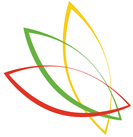 Person SpecificationChurchmead School is committed to safeguarding and promoting the welfare of children. All appointments are made in accordance with safer recruitment practices and the statutory guidance in Keeping Children Safe in Education. Online checks will be carried out on all shortlisted candidates, and all appointments are subject to an enhanced DBS check, satisfactory references and checks regarding suitability to work with children.Post Title:Teacher of Science Specific Teaching – Key Skills and AbilitiesDemonstrate consistent and effective planning of lessons and sequences of lessons to meet students’ learning needsDemonstrate consistent and effective use of information about prior attainment to gain well-grounded expectations for studentsAbility to identify clear teaching objectives, content, lesson structures and sequences appropriate to the subject matter and the students being taughtAbility to set clear targets for students’ learning, building on prior attainmentAbility to identify students who have special educational needs, and know where to get help in order to give positive and targeted support. Implement and keep records on Individual Education Plans (IEPs)Demonstrate consistent and effective use of a range of appropriate strategies for teaching and classroom management so that momentum and challenge are maintainedEnsure that high expectations for students’ behaviour are established and maintainedAbility to use teaching methods that keep students engaged, including stimulating students’ intellectual curiosity, effective questioning and response, clear presentation and good use of resourcesAbility to assess how well learning objectives have been achieved and use this assessment for future teachingDemonstrate consistent and effective monitoring of progress to give clear and constructive feedbackDemonstrate that, as a result of your teaching, students achieve well relative to the students’ prior attainmentDemonstrate knowledge on how to prepare and present informative reports to parent/carersAbility to recognise that learning takes place outside the school context and relate learning experiences to real and work-related examplesDemonstrate an understanding for the need to liaise with agencies responsible for students’ welfareDemonstrate an active contribution to the policies and aspirations of the schoolOther – Key Skills and AbilitiesExcellent interpersonal, communication, organisational and presentation skillsGood analytical and numeracy skillsAbility to organise and prioritise work effectively, to plan action in order to meet deadlines and to complete tasks with the minimum of supervisionThe capacity to learn new skills, take initiatives and generate ideasGood office productivity system skills, particularly Word and ExcelAbility to instigate, review and manage changeEducation/Qualifications RequiredEvidence of an undergraduate degree and if the degree does not lead to Qualified Teacher Status (QTS) a successful completion of a teacher training programme confirming QTSKnowledge RequiredDemonstrate a thorough and up-to-date knowledge of Science (Biology, Chemistry & Physics), including Chemistry at A LevelHave a detailed knowledge of the relevant aspects of the students’ National Curriculum and other statutory requirementsDemonstrate knowledge and understanding and take account of wider curriculum developments which are relevant to workCope securely with subject-related questions which students raise and know about students’ common misconceptions and mistakes in that subjectExperience RequiredStudy of Science (Biology, Chemistry or Physics) as part of a Higher Education CourseTeaching of Chemistry at A LevelExperience of teaching successfully in a secondary school, at least as part of an initial training programmePersonal AttributesReliability, honesty and a commitment to maintaining confidentialityThe ability to establish good working relationships with a wide range of students, staff, parents and GovernorsAn understanding and sympathy for the needs of students across different abilities, age ranges and social backgroundsThe ability to handle sensitive matters with discretion and in confidenceAbility to take personal responsibility for organising and meeting targetsSelf- motivated with the ability to enthuse and motivate othersEnergy and enthusiasmProfessional and confident mannerDemonstrate responsibility for your own professional development and use the outcomes to improve teaching and students’ learningA commitment to continuous development and improvement, team working and the highest possible professional standardsAbility to work calmly and effectively under pressure